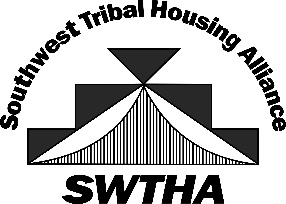 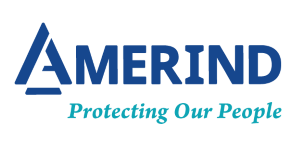 SOUTHWEST TRIBAL HOUSING ALLIANCE (SWTHA)SCHOLARSHIP AWARDEES 2021FreshmanTunte Baca: Mescalero Apache, Education, New Mexico State UniversityEthan Gallerito: Mescalero Apache, Computer Science, New Mexico State UniversitySamantha Kazhe: Navajo Nation, Health Sciences, Fort Lewis CollegeMartinez, Brynn: Mescalero Apache,	Law, Grand Canyon UniversityAntanaya Mendez: Mescalero Apache, Dental Hygiene, Dona Ana Community CollegeGeorge Rocha, Mescalero Apache, Business,	University of New MexicoKierston Vicenti: Jicarilla Apache, Biology, Colorado State UniversityMadisyn Yuzos: Mescalero Apache, Health Sciences, Fort Lewis CollegeSophomoreKalainia Waquie: Jemez Pueblo, Office Admin/Technology, Central New Mexico Community CollegeSeniorJoseph Foy: Mescalero Apache, Cybersecurity, New Mexico TechKeanna Lucereo: Pueblo of Isleta, Biology, University of New MexicoThank you to AMERIND for providing the Region VIII Scholarship Funds!